COVID-19 VISITOR GUIDANCE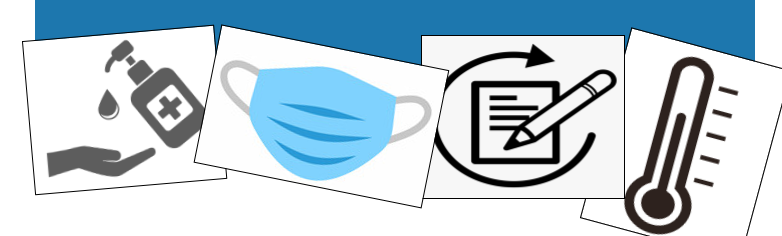 Protect Yourself and Your Loved Ones From COVID-19Wash your hands thoroughly with soap and water for at least 20 seconds or use Alcohol Based Hand Sanitizer that contains at least 60% alcohol. Avoid close contact with people who are sick and stay home if you are sick. You must wear a face mask or face covering in public when social distancing is not possible.Avoid touching your eyes, nose, and mouth. Remember to maintain social distancing precautions of at least 6 feet.  Visitor Guidance Visitors must sign in and will be screened for signs and symptoms of COVID-19 prior to the visit. Visitors must wear a facemask or face covering and will be provided a mask if they do not have one. Face Masks must cover the nose and mouth.Hand sanitizer will be used before and after the visit and as needed. There will be no more than 2 visitors per session. Visitors under the age of 18 must be accompanied by an adult 18 years of age or older. If any visitor fails to adhere to the protocol, he/she/they will be prohibited from visiting for the duration of the COVID-19 state declared public health emergency.  Visiting ScheduleAll visits must be scheduled ahead of time with the Director of Activities or Designee.Visiting Hours are currently 9am-5pm and are subject to change.Visit fishkillcare.com/covid-19 for up-to-date announcements.If you have any questions, please contact the Administrator at 845-231-5703.